ŘEDITELSTVÍ SILNICA DÁLNICOBJEDNÁVKAčíslo objednávky: 29ZA-004078Evidenční číslo (ISPROFIN/ISPROFOND): 500 116 0009Název veřejné zakázky: 511 mechanizace - oprava brzd na traktoru Deutz-Fahrzapsaný v obchodním rejstříku pod SP. zn.: A 80478 vedenou u Městského soudu v PrazeTato objednávka Objednatele zavazuje po jejím potvrzení Dodavatelem obě smluvní strany ke splnění stanovených závazků a nahrazuje smlouvu. Dodavatel se zavazuje provést na svůj náklad a nebezpečí pro Objednatele služby specifikované níže. Objednatel se zavazuje zaplatit za služby poskytnuté v souladu s touto objednávkou cenu uvedenou níže.Místo dodání: Středisko Prušánky, 696 21 Prušánky 132Kontaktní osoba Objednatele: cccccccccccccccccccccccFakturujte: Ředitelství silnic a dálnic s. p., Na Pankráci 56, 140 00 Praha 4Faktury v elektronické formě zasílejte: datovou schránkou (ID DS zjq4rhz) nebo e-mailem na adresu posta@rsd.cz, v národním standardu pro elektronickou fakturaci ISDOC verze 5.2. až 6.0.2 (preferovaný formát) nebo ve formátu Portable Document Format for the Long-term Archiving, tzv. PDF/A a vyšší. Na faktuře bude uvedeno číslo objednávky Objednatele, pokud je faktura ve formátu ISDOC v příslušných elementech, případně u faktur ve formátu PDF v poznámce.Obchodní a platební podmínky: Objednatel uhradí cenu jednorázovým bankovním převodem na účet Dodavatele uvedený na faktuře, termín splatnosti je stanoven na 30 dnů ode dne doručení faktury Objednateli. Fakturu lze předložit nejdříve po protokolárním převzetí služeb Objednatelem bez vad či nedodělků. Faktura musí obsahovat veškeré náležitosti stanovené platnými právními předpisy, číslo objednávky, místo dodání a Evidenční číslo (ISPROFIN/ISPROFOND). Objednatel neposkytuje žádné zálohy na cenu, ani dílčí platby ceny. Potvrzením přijetí (akceptací) této objednávky se Dodavatel zavazuje plnit veškeré povinnosti v této objednávce uvedené. Objednatel výslovně vylučuje akceptaci objednávky Dodavatelem s jakýmikoliv změnami jejího obsahu, k takovému právnímu jednání Dodavatele se nepřihlíží. Dodavatel poskytuje souhlas s uveřejněním objednávky a jejího potvrzení v registru smluv zřízeným zákonem č. 340/2015 Sb., o zvláštních podmínkách účinnosti některých smluv, uveřejňování těchto smluv a o registru smluv, ve znění pozdějších předpisů (dále jako „zákon o registru smluv”), Objednatelem. Objednávka je účinná okamžikem zveřejnění v registru smluv. Objednatel je oprávněn kdykoliv po uzavření objednávky tuto objednávku vypovědět s účinky od doručení písemné výpovědi Dodavateli, a to i bez uvedení důvodu. Výpověď objednávky dle předcházející věty nemá vliv na již řádně poskytnuté plnění včetně práv a povinností z něj vyplývajících.Objednatel použije přijaté plnění pro účely určené k ekonomické činnosti a ve vztahu k danému plnění vystupuje jako osoba povinná k DPH.Objednáváme u Vás: oprava brzd na traktoru Deutz-FahrLhůta pro dodání či termín dodání: Plnění dodejte ve lhůtě do 30 dnů od účinnosti obj ednávky.Celková hodnota objednávky v Kč bez DPH / vč. DPH: 55 374,52 / 67 003,17V případě akceptace objednávky Objednatele Dodavatel objednávku písemně potvrdí prostřednictvím e-mailu zaslaného do e-mailové schránky Objednatele cccccccccccccccccV případě nepotvrzení akceptace objednávky Objednatele Dodavatelem ve lhůtě 3 pracovních dnů ode dne odeslání objednávky Objednatelem platí, že Dodavatel objednávku neakceptoval a objednávka je bez dalšího zneplatněna.Dodavatel akceptací této objednávky současně čestně prohlašuje, ženení ve střetu zájmů dle S 4b zákona č. 159/2006 Sb., o střetu zájmů, ve znění pozdějších předpisů, tj. není obchodní společností, ve které veřejný funkcionář uvedený v 2 odst. 1 písm. c) zákona č. 159/2006 Sb., o střetu zájmů, ve znění pozdějších předpisů (člen vlády nebo vedoucí jiného ústředního správního úřadu, v jehož čele není člen vlády) nebo jím ovládaná osoba vlastní podíl představující alespoň 25 % účasti společníka v obchodní společnosti, služby poskytnuté v souladu s touto objednávkou, nepoužije v rozporu s mezinárodními sankcemi uvedenými v 2 zákona č. 69/2006 Sb., o provádění mezinárodních sankcí, ve znění pozdějších předpisů, zejména, že tyto finanční prostředky přímo ani nepřímo nezpřístupní osobám, subjektům či orgánům s nimi spojeným uvedeným v sankčních seznamech l v souvislosti s konfliktem na Ukrajině nebo v jejich prospěch azavazuje se poskytnout veškerou součinnost vůči Objednateli, Státnímu fondu dopravní infrastruktury a Ministerstvu dopravy ČR v rámci výkonu jejich kontrolní činnosti a toI Zejména, ale nikoli výlučně, v přílohách nařízení Rady (EU) č. 269/2014 ze dne 17. března 2014 0 omezujících opatřeních vzhledem k činnostem narušujícím nebo ohrožujícím územní celistvost, svrchovanost a nezávislost Ukrajiny a nařízení Rady (EU) č. 208/2014 ze dne 5. března 2014 0 omezujících opatřeních vůči některým osobám, subjektům a orgánům vzhledem k situaci na Ukrajině, resp. ve vnitrostátním sankčním seznamu vydaném podle zákona č. 69/2006 Sb., o provádění mezinárodních sankcí, ve znění pozdějších předpisů.zejména dle zákona č. 104/2000 Sb., o Státním fondu dopravní infrastruktury, zákona č. 320/2001 Sb., o finanční kontrole ve veřejné správě a o změně některých zákonů (zákon o finanční kontrole), ve znění pozdějších předpisů, zákona č. 255/2012 Sb., o kontrole (kontrolní řád), ve znění pozdějších předpisů, zákona č. 13/1997 Sb., o pozemních komunikacích, ve znění pozdějších předpisů a vyhlášky č. 104/1997 Sb., kterou se provádí zákon o pozemních komunikacích. V rámci poskytnuté součinnosti Dodavatel mimo jiné poskytne Objednateli, Státnímu fondu dopravní infrastruktury nebo Ministerstvu dopravy ČR veškeré podklady a údaje potřebné pro prováděnou kontrolu. Příloha: cenová nabídka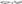 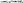 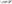 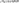 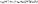 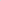 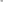 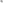 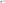 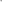 Za Objednatele: ccccccccccccccc ccccccccccccccc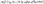 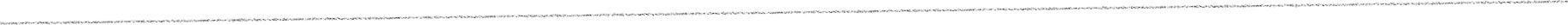 Vedoucí ssÚD 7PODEPSÁNO PROSTŘEDNICTVÍM UZNÁVANÉHO ELEKTRONICKÉHO PODPISU DLE ZÁKONA Č. 297/2016 SB., O SLUŽBÁCH VYTVÁŘEJÍCÍCH DŮVĚRU PRO ELEKTRONICKÉ TRANSAKCE, VE zNĚNí POZDĚJŠÍCH PŘEDPISŮGARNEA a. s.	Nabídka -servis 246P1-0099Oprava brzd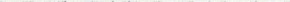 	DFT-AT61504-TTV: Kolový traktor Deutz.Fahr	1 ks	Výr. číslo 6150.4 AGROTRON TTVPopis závadv/poruchy dle zákazníka:Ekonomický a informační systém POHODAäaObjednatel:Dodavatel:Ředitelství silnic a dálnic s. p.Obchodní jméno: GARNEA a.s.ssÚD 7 PodivínBankovní spojení: ČNB číslo účtu: cccccccccccccccccccccccccAdresa: 373 65, Neplachov 129IČO: 65993390IČO: 26080672DIČ: CZ65993390ccccccccccccccccccccccccccccDodavatel:GARNEA a. s.Neplachov 129373 65 Dolní BukovskoIC: 26080672DIČ: CZ26080672ccccccccccccccccccccE-cccccccccccccccccccccccc www.garnea-as.czDatum přijetí do servisu:Provozovna:Středisko PrušánkyPrušánky 132696 21 Prušánky09.05.2024Odběratel:Ředitelství silnic a dálnic Na Pankráci 56 140 OO Praha 4DIC:s. p.65993390CZ65993390Dodavatel:GARNEA a. s.Neplachov 129373 65 Dolní BukovskoIC: 26080672DIČ: CZ26080672ccccccccccccccccccccE-cccccccccccccccccccccccc www.garnea-as.czDatum přijetí do servisu:Provozovna:Středisko PrušánkyPrušánky 132696 21 Prušánky09.05.2024Odpovědný servisní technik:Číslo servisu:246P1-0099	Spotřebované ND:	Množství	J.cena	Sleva	Cena %DPH	DPH	Kč CelkemSoučet položekZaokrouhleníCELKEM K ÚHRADĚ	67 003,7 +Vystavil:	vvvvvvvvvvvvvvvvvvvvvvvvvvDatum:	10.05.2024	GARNEA a.s.Neplachov 129, 373 65 Dolní BukovskoIČO: 260 go 6